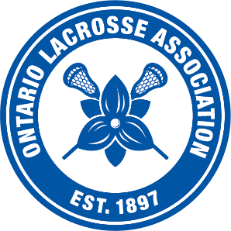 2020 OLA MEMBERSHIP FEES – FIELD
Deadline [OLA Rules and Regulations OR13.06 (a)]No club or minor association shall be entitled to vote at an annual meeting unless its membership has been certified by the Directors and its bond, entry fee and any other obligations to the Corporation have been paid by October 31st, the end of the fiscal year. Nor shall any club or minor organization be entitled to vote if it is under suspension or if it did not participate in the Corporation the previous season. IMPORTANT: Each club (Junior C through Major) must register for the 2020 season and each Minor Association must register at least one team in order to maintain voting rights.Ontario Lacrosse Association1 Concorde Gate, Suite 200C – Box 51
Toronto, ON M3C 3N6416-426-7066Full Association Name:SPRING FIELDSPRING FIELDSPRING FIELDFALL BALLFALL BALLFALL BALLBoy’s DivisionAmount# of TeamsMen’s DivisionAmount# of TeamsOMFLL U-19$291×Senior Men’s$387×OMFLL U-17$291×Men’s U-19$387×OMFLL U-15$291×Fall U-16$291×OMFLL U-13$291×Fall U-13$291×OMFLL U-11$291×OMFLL U-9$291×Total Number of Teams ______________ × $291:Total Amount Line 1:Less previously registered teams from 2019 AGM:Minus Amount Line 2:BALANCE DUE:Balance Line 3:Association Contact: Association Contact: Name:Cell:Email: